PRZYRODAKl. IV								15.V.2020Temat: Krajobraz przekształcony przez człowieka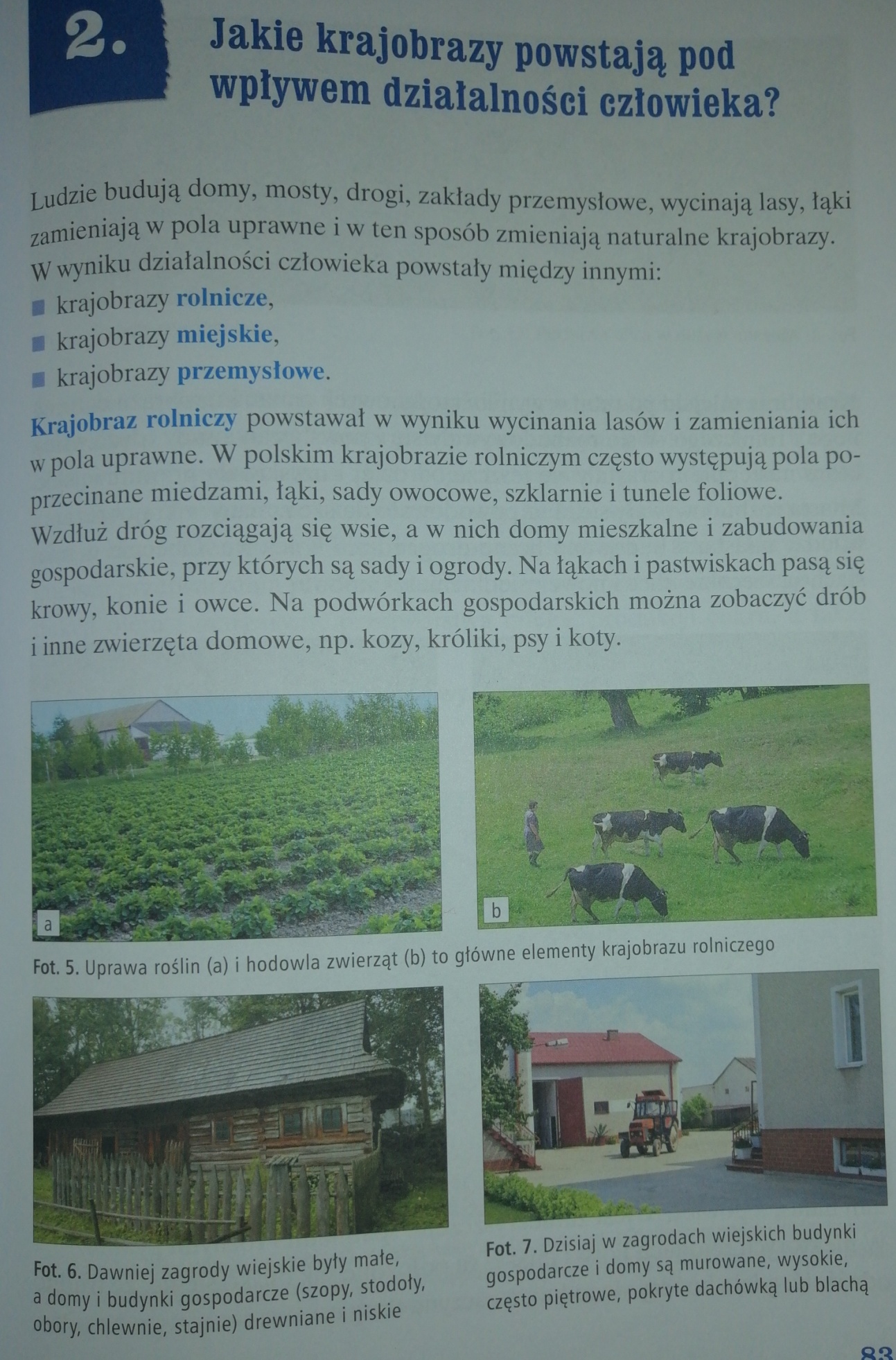 Krajobraz wiejski – to wsie, zobacz na zdjęciu: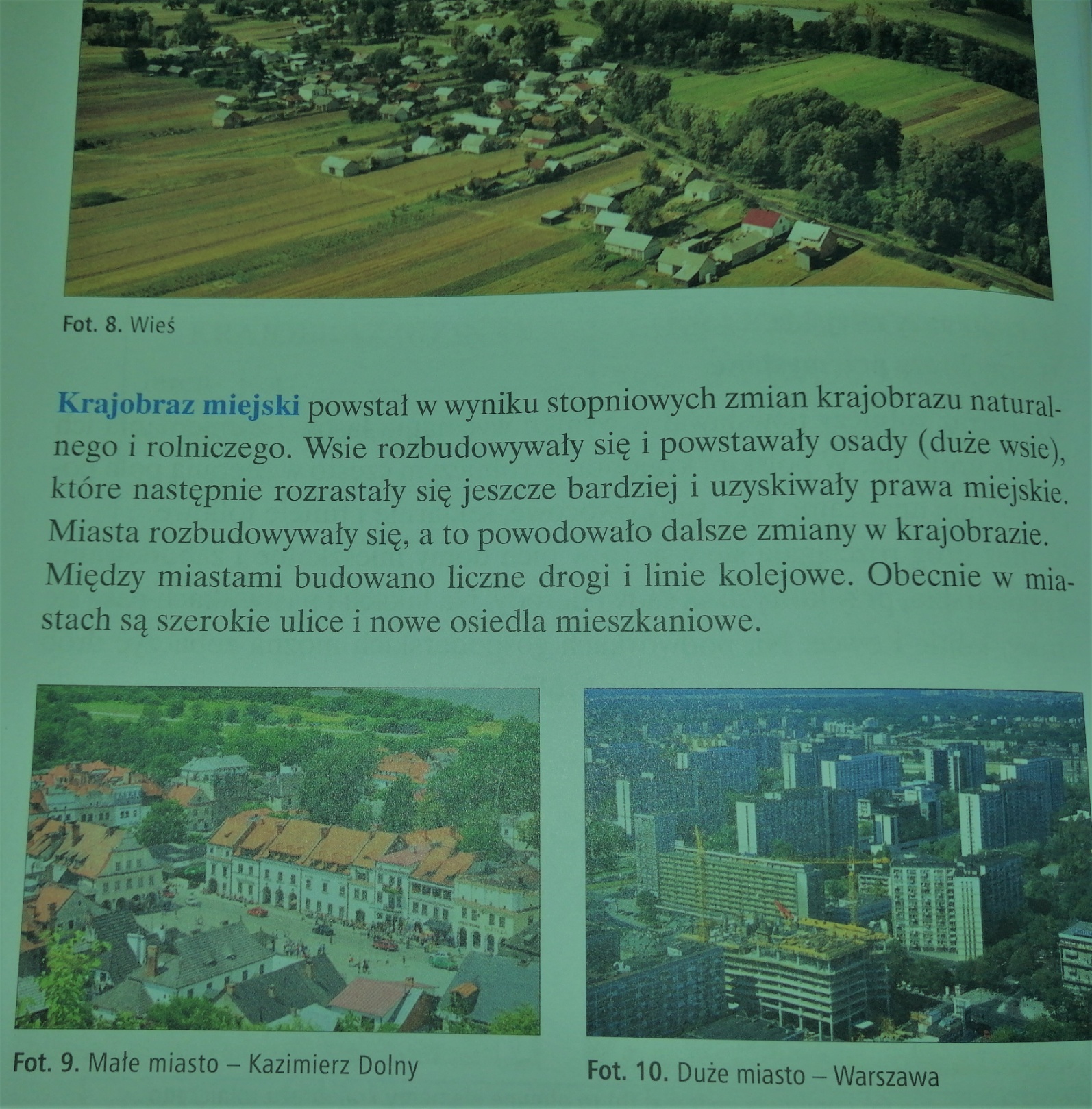 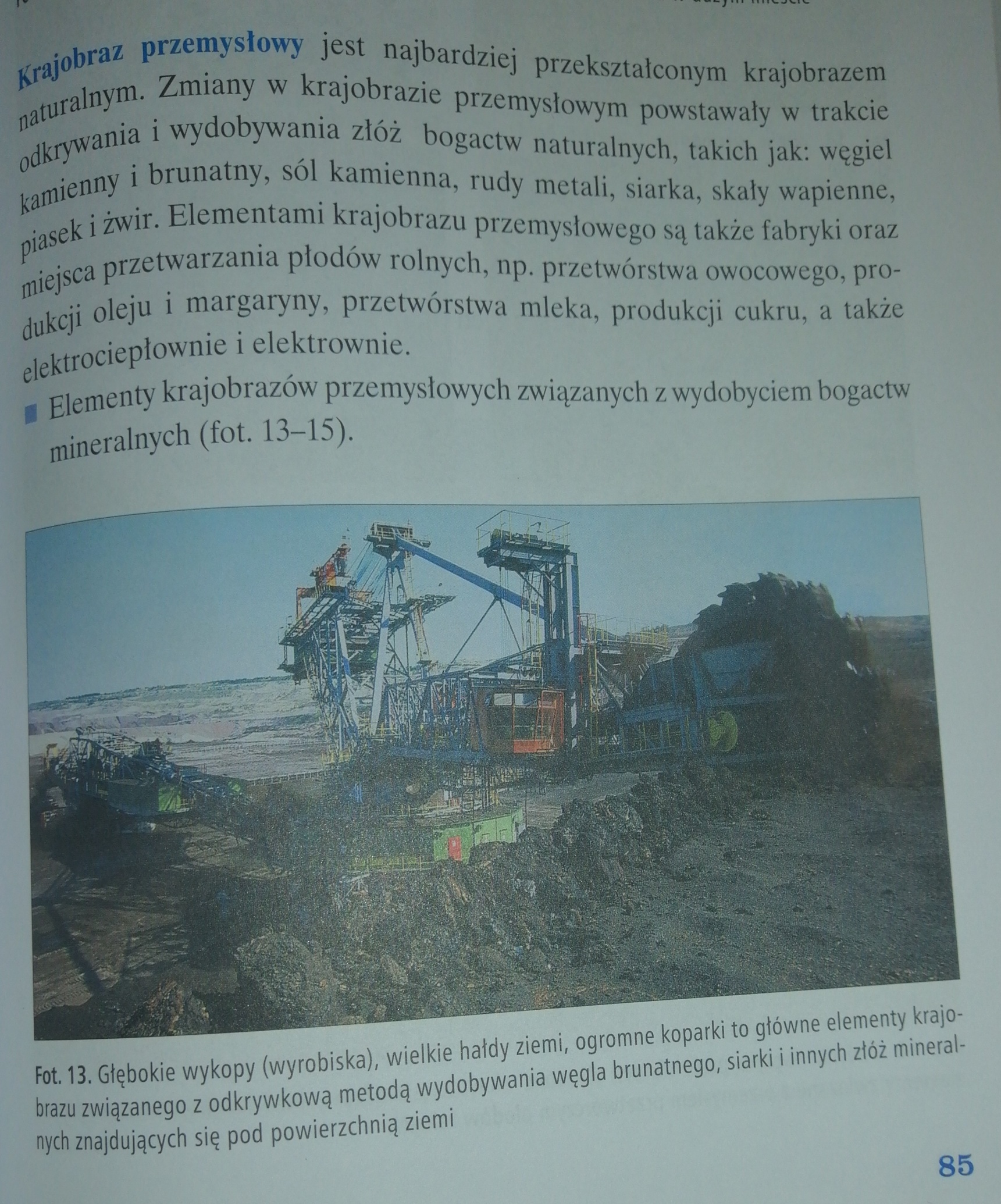 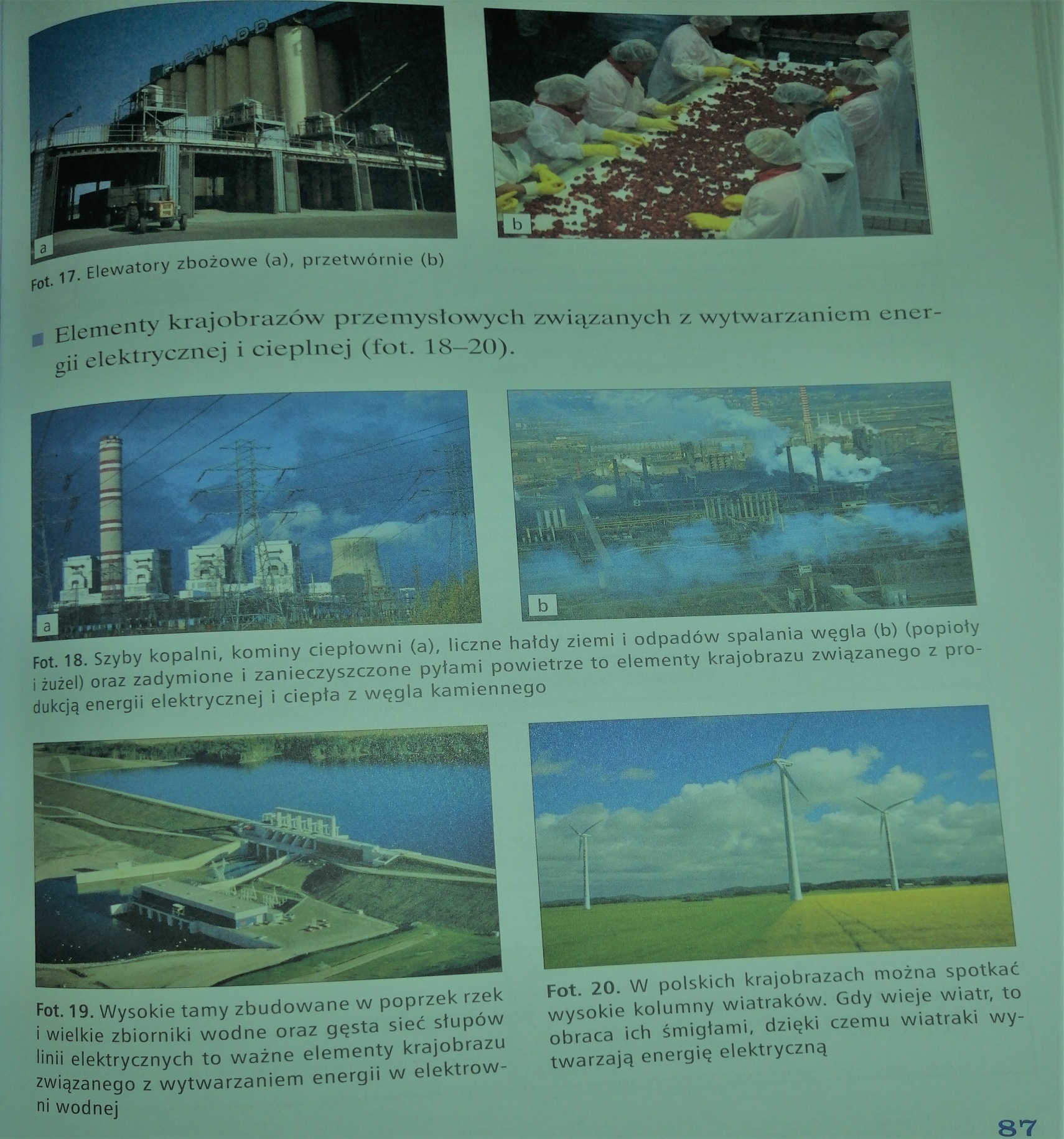 Notatka do zeszytuTemat: Krajobrazy przekształcone przez człowieka      15.V.2020 RolniczyWiejskiMiejskiPrzemysłowyZadanie domowe: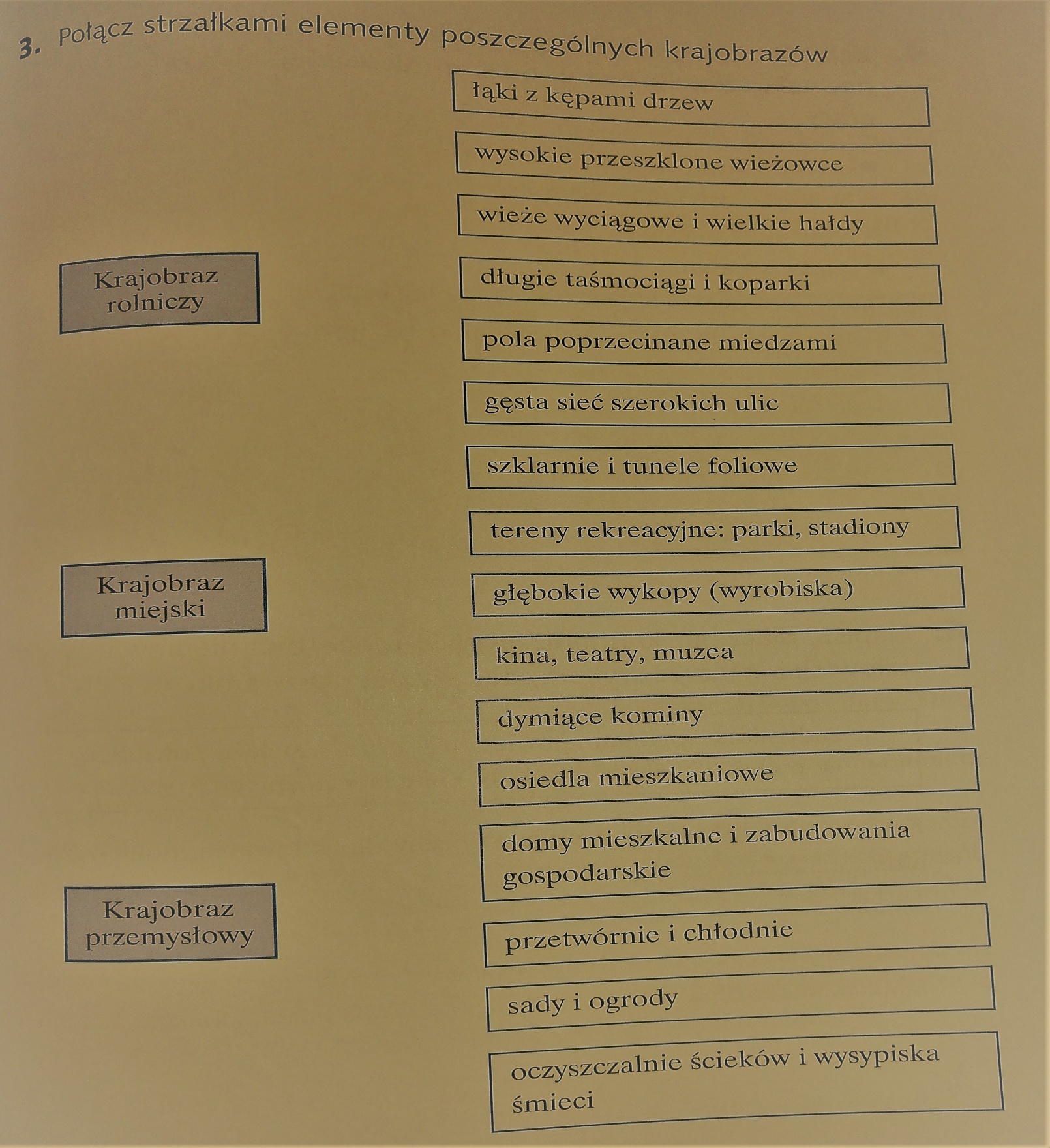 Bardzo proszę o zdjęcie zadania oraz o utrwalanie wiadomości z mapy i krajobrazów.W poniedziałek zrobimy sobie powtórzenie a w piątek za tydzień /22.V/ sprawdzian.POZDRAWIAM 